西安外国语大学国际学生线上课程申请表XI’AN INTERNATIONAL STUDIES UNIVERSITY ONLINE PROGRAMS APPLICATION FORM FOR INTERNATIONAL STUDENTS注意： 1. 来华学习签证等相关手续办理恢复后，A.学历教育、B1.普通汉语进修课程、B2.普通汉语进修课程（插班）将转为线下课程。2. 请尊重知识产权，教材和教学内容仅供本人学习使用，不能外传。如违反规定，将承担相关法律责任。3. 请用英文或中文认真填写每一项内容 。Very Important:  A ( Degree Education ), B1( General Chinese Course ), and B2 (General Chinese Course <Transfer>) will be off-line according to the epidemic situation.  Please respect intellectual property rights, and keep text books and curriculum confidential. Violation of the regulations may lead to possible legal responsibility.Please fill each section of this form. 一、个人信息 / Personal Information二、选择课程 / Courses    请在申请课程前面的“□”内，标记“√”；可以选择两门或更多课程。Please mark √ in the □ before the course selected. Two or more courses can be selected together.（以下时间均为北京时间/All the time below refers to Beijing Time）注：私人及团体定制类课程/Customized courses学习时间：      年   月    日   ——      年    月    日Study duration：form               to               .三、其他信息 / Additional Information1.请提供以下材料 / The following applications documents should be provided via email:① 申请者护照首页复印件。/ A photocopy of the applicant’s passport.②《西安外国语大学国际学生线上课程申请表》（本表）/ Xi’an International Studies University online Programs Application Form for international Students (this form)③申请A学历教育需另提供其他材料，详情请咨询admission@xisu.edu.cnAdditional materials are required to apply for A degree, please consult admission@xisu.edu.cn for details.联系方式 / Contacts：地    址：陕西省西安市雁塔区长安南路437号  邮编：710061 电    话：0086-29-85309431 传    真：0086-29-85246154电子邮件：admission@xisu.edu.cn  xisuadmission@163.com网    址: http://six.xisu.edu.cn/Add: Yanta Campus, No.437 Chang’an Nanlu, Xi’an, Shaanxi, ChinaTel: 0086-29-85309431 Fax: 0086-29-85246154Email: admission@xisu.edu.cn  xisuadmission@163.comWebsite: http://six.xisu.edu.cn/付费方式/How you can pay tuition fee:（1）请电汇至The tuition fee can be paid by telegraphic transfer to：①人民币账户 / RMB Account:CUSTOMER:  XI’AN INTERNATIONAL STUDIES UNIVERSITYACCOUNT:  102806571578BANK：BANK OF CHINA, XI’AN XIAO ZHAI WEST ROAD SUB-BRANCHSWIFT CODE: BKCHCNBJ620ZIP COPE: 710061②美元账户 / USD AccountCUSTOMER:  XI’AN INTERNATIONAL STUDIES UNIVERSITYACCOUNT:  102006569400BANK: BANK OF CHINA, XI’AN CITY SOUTHERN SUBURB , SUB-BRANCHSWIFT CODE: BKCHCNBJ620ZIP COPE: 710061 （2）如果你可以用微信（一般须绑定中国的银行卡），请手机扫下列二维码，完成支付ou can also make a payment through WeChat or AliPay (usually need to be connected to a Chinese bank card)Scan QC code below and complete payments: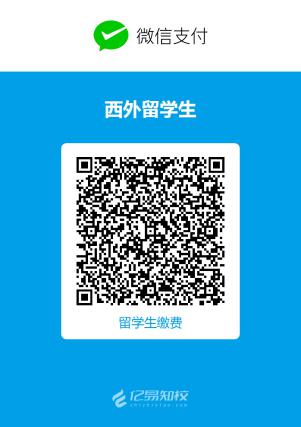 （3）其他线上支付方式，请邮件咨询（admission@xisu.edu.cn）For other online payment please email for consult.（admission@xisu.edu.cn）注:1.请收到报名确认邮件后再支付学费，支付时须备注申请者的姓名和护照号。2.汇款金额以实际到账的人民币金额为准。3.因已提供试听课，且开班人数有下限，为保障他人利益，学费缴纳后无法退还。1. Please make payments AFTER receiving the confirmation letter for acceptance. 2. The amount of payment is based on the actual amount of RMB received.3. Because the trial class has been provided and there is a minimum number of students per class, the tuition would not be refunded. 护照用名Name on passport姓/Family name姓/Family name姓/Family name姓/Family name姓/Family name中文名Chinese name照  片Photo护照用名Name on passport名/Given name名/Given name名/Given name名/Given name名/Given name中文名Chinese name照  片Photo国     籍Nationality出生地点Place of birth出生地点Place of birth照  片Photo出生日期Date of birth           年/Y     月/M      日/D	           年/Y     月/M      日/D	           年/Y     月/M      日/D	           年/Y     月/M      日/D	           年/Y     月/M      日/D	男 □Male 女 □Female照  片Photo已婚□Married未婚□Single护照号码Passport No.宗教Religion照  片Photo最后学历/Highest education最后学历/Highest education现职业Current or latest occupation目前所在城市及时区/ Which city you’re in and your time zone目前所在城市及时区/ Which city you’re in and your time zone目前所在城市及时区/ Which city you’re in and your time zone目前所在城市及时区/ Which city you’re in and your time zone现学校或工作单位/ Current or latest school or employer现学校或工作单位/ Current or latest school or employer现学校或工作单位/ Current or latest school or employer现学校或工作单位/ Current or latest school or employer现有汉语水平/ Tick the appropriate box to indicate the number of Chinese words you know.  A  None    B  about 800   C  about 1500   D  about 2500   E  about 3500    F  about 4000现有汉语水平/ Tick the appropriate box to indicate the number of Chinese words you know.  A  None    B  about 800   C  about 1500   D  about 2500   E  about 3500    F  about 4000现有汉语水平/ Tick the appropriate box to indicate the number of Chinese words you know.  A  None    B  about 800   C  about 1500   D  about 2500   E  about 3500    F  about 4000现有汉语水平/ Tick the appropriate box to indicate the number of Chinese words you know.  A  None    B  about 800   C  about 1500   D  about 2500   E  about 3500    F  about 4000现有汉语水平/ Tick the appropriate box to indicate the number of Chinese words you know.  A  None    B  about 800   C  about 1500   D  about 2500   E  about 3500    F  about 4000现有汉语水平/ Tick the appropriate box to indicate the number of Chinese words you know.  A  None    B  about 800   C  about 1500   D  about 2500   E  about 3500    F  about 4000现有汉语水平/ Tick the appropriate box to indicate the number of Chinese words you know.  A  None    B  about 800   C  about 1500   D  about 2500   E  about 3500    F  about 4000现有汉语水平/ Tick the appropriate box to indicate the number of Chinese words you know.  A  None    B  about 800   C  about 1500   D  about 2500   E  about 3500    F  about 4000境外永久通讯地址/Full non-Chinese permanent postal address:电话/Tel:                         传真/Fax:                    E-mail:境外永久通讯地址/Full non-Chinese permanent postal address:电话/Tel:                         传真/Fax:                    E-mail:境外永久通讯地址/Full non-Chinese permanent postal address:电话/Tel:                         传真/Fax:                    E-mail:境外永久通讯地址/Full non-Chinese permanent postal address:电话/Tel:                         传真/Fax:                    E-mail:境外永久通讯地址/Full non-Chinese permanent postal address:电话/Tel:                         传真/Fax:                    E-mail:境外永久通讯地址/Full non-Chinese permanent postal address:电话/Tel:                         传真/Fax:                    E-mail:境外永久通讯地址/Full non-Chinese permanent postal address:电话/Tel:                         传真/Fax:                    E-mail:境外永久通讯地址/Full non-Chinese permanent postal address:电话/Tel:                         传真/Fax:                    E-mail:本人简历(从高中开始)/Curriculum vitae（Starting from high school）单位（Previous and current educational institute & employer）  时间years attended (from/to)     职务（Position）                                                      From         to                             o                                                    From         to                             o本人简历(从高中开始)/Curriculum vitae（Starting from high school）单位（Previous and current educational institute & employer）  时间years attended (from/to)     职务（Position）                                                      From         to                             o                                                    From         to                             o本人简历(从高中开始)/Curriculum vitae（Starting from high school）单位（Previous and current educational institute & employer）  时间years attended (from/to)     职务（Position）                                                      From         to                             o                                                    From         to                             o本人简历(从高中开始)/Curriculum vitae（Starting from high school）单位（Previous and current educational institute & employer）  时间years attended (from/to)     职务（Position）                                                      From         to                             o                                                    From         to                             o本人简历(从高中开始)/Curriculum vitae（Starting from high school）单位（Previous and current educational institute & employer）  时间years attended (from/to)     职务（Position）                                                      From         to                             o                                                    From         to                             o本人简历(从高中开始)/Curriculum vitae（Starting from high school）单位（Previous and current educational institute & employer）  时间years attended (from/to)     职务（Position）                                                      From         to                             o                                                    From         to                             o本人简历(从高中开始)/Curriculum vitae（Starting from high school）单位（Previous and current educational institute & employer）  时间years attended (from/to)     职务（Position）                                                      From         to                             o                                                    From         to                             o本人简历(从高中开始)/Curriculum vitae（Starting from high school）单位（Previous and current educational institute & employer）  时间years attended (from/to)     职务（Position）                                                      From         to                             o                                                    From         to                             o常规汉语项目 General Chinese Course常规汉语项目 General Chinese Course常规汉语项目 General Chinese CourseA.学历教育 Degree EducationA.学历教育 Degree EducationA.学历教育 Degree Education专业名称 Degree学时Year学习时间Study duration□A1.汉语言本科Chinese Language and Literature (Bachelor)4年4 yrs年/y.   月/m.   日/d.  ~    年/y.   月/m.   日/d.□A2.汉语国际教育本科TCSOL (Bachelor)4年4 yrs年/y.   月/m.   日/d.  ~    年/y.   月/m.   日/d.A3.汉语国际教育硕士TCSOL (Master)2年2 yrs年/y.   月/m.   日/d.  ~    年/y.   月/m.   日/d.B.非学历教育 Non-Degree EducationB.非学历教育 Non-Degree EducationB.非学历教育 Non-Degree Education名称Course名称Course学习时间Study duration□B1.普通汉语进修课程General Chinese Course□B1.普通汉语进修课程General Chinese Course年/y.   月/m.   日/d.  ~    年/y.   月/m.   日/d.□B2.普通汉语进修课程（插班）General Chinese Course (Transfer)□B2.普通汉语进修课程（插班）General Chinese Course (Transfer)年/y.   月/m.   日/d.  ~    年/y.   月/m.   日/d□B3.短期汉语课程Express Chinese Course □B3.短期汉语课程Express Chinese Course 年/y.   月/m.   日/d.  ~    年/y.   月/m.   日/d□B4.HSK专项课程              HSK_____HSK Course□B4.HSK专项课程              HSK_____HSK Course年/y.   月/m.   日/d.  ~    年/y.   月/m.   日/dB5.商务汉语课程Business Chinese CourseB5.商务汉语课程Business Chinese Course年/y.   月/m.   日/d.  ~    年/y.   月/m.   日/dXISU专题项目  XISU Special Course XISU专题项目  XISU Special Course XISU专题项目  XISU Special Course 名称Course名称Course学习时间Study duration□C.走遍中国Travel Through China□C.走遍中国Travel Through China年/y.   月/m.   日/d.  ~    年/y.   月/m.   日/d□D.探索陕西——走进5000年的历史与文化Explore Shaanxi – Entre 5000 Years of History and Culture □D.探索陕西——走进5000年的历史与文化Explore Shaanxi – Entre 5000 Years of History and Culture 年/y.   月/m.   日/d.  ~    年/y.   月/m.   日/d□E.中华传统文化体验Experience of Chinese Traditional Culture□E.中华传统文化体验Experience of Chinese Traditional Culture年/y.   月/m.   日/d.  ~    年/y.   月/m.   日/d*以上项目均可私人团体定制，上课时间及课程内容，双方议定Programs mentioned above can be customized according to your needs. Class time and class content are under mutual agreement. *以上项目均可私人团体定制，上课时间及课程内容，双方议定Programs mentioned above can be customized according to your needs. Class time and class content are under mutual agreement. *以上项目均可私人团体定制，上课时间及课程内容，双方议定Programs mentioned above can be customized according to your needs. Class time and class content are under mutual agreement. 